Republic of the PhilippinesMUNICIPALITY OF KAPALONGProvince of Davao del Norte	o0o	Invitation to Bid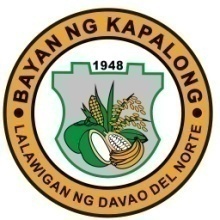 CONSTRUCTION OF  THREE-STOREY LEARNING AND INFORMATION RESOURCE CENTER WITH AVR (PHASE I)   AT KCAST COMPOUND, BRGY. MANIKI, KAPALONGThe Local Government Unit of Kapalong, through the  KCAST  Fund CY 2022  intends to apply the sum of Nine Million Nine Hundred Ninety Nine Thousand Nine Hundred Ninety Nine Pesos and 89/100  (P 9,999,999.89) Construction of Three-Storey Learning and Information  Resource Center with AVR (Phase I) at KCAST Compound , Brgy. Maniki, Kapalong, Dava del Norte/ 005-2023 being the Approved Budget for the Contract (ABC) to payments under the contract for each lot. Bids received in excess of the ABC for each lot shall be automatically rejected at bid opening.The Local Government Unit of Kapalong now invites bids for the above Procurement Project.  Completion of the Works is required 240 calendar days.  Bidders should have completed a contract similar to the Project.  The description of an eligible bidder is contained in the Bidding Documents, particularly, in Section II (Instructions to Bidders).Bidding will be conducted through open competitive bidding procedures using non-discretionary “pass/fail” criterion as specified in the 2016 revised Implementing Rules and Regulations (IRR) of Republic Act (RA) No. 9184. Interested bidders may obtain further information from Local Government Unit of Kapalong and inspect the Bidding Documents at the address given below from 8:00 A.M. to 5:00 PM.A complete set of Bidding Documents may be acquired by interested bidders on April 17, 2023 from given address and upon payment of the applicable fee for the Bidding Documents, pursuant to the latest Guidelines issued by the GPPB, in the amount of ( P 10,000.00).The Procuring Entity shall allow the bidder to present its proof of payment for the fees  will be presented  in person during bid opening as part of Eligibility Requirements. The Local Government Unit of Kapalong will hold a Pre-Bid Conference on April 25, 2023 at 1:30 PM at Supply Office LGU Compound Maniki, Kapalong, which shall be open to prospective bidders. Bids must be duly received by the BAC Secretariat through (i) manual submission at the office address as indicated below,   on or before  May  8, 2023 at 10:30 A.M. Late bids shall not be accepted.All bids must be accompanied by a bid security in any of the acceptable forms and in the amount stated in ITB Clause 15. Bid opening shall be on May 8, 2023 at 10:30 A.M  at the given address below . Bids will be opened in the presence of the bidders’ representatives who choose to attend the activity.  Interested Bidders shall submit Letter of Intent (LOI) and Notarized Authorization as representative from the proprietor to attend the Bid Opening.The Local Government Unit of Kapalong reserves the right to reject any and all bids, declare a failure of bidding, or not award the contract at any time prior to contract award in accordance with Sections 35.6 and 41 of the 2016 revised Implementing Rules and Regulations (IRR) of RA No. 9184, without thereby incurring any liability to the affected bidder or bidders. For further information, please refer to:Mary Elizabeth L. ExalaOffice of the Bids and Award CommitteeKapalong Municipal HallMunicipality of KapalongProvince of Davao del NorteCellphone No. 09176848162www.kapalong.gov.ph You may visit the following websites:For  downloading of  Bidding Documents: www.PhilGEPS.gov.ph       (SGD.)   MARY ELIZABETH L. EXALA      BAC Chairperson or Authorized Representative]MUNICIPALITY OF KAPALONGMUNICIPALITY OF KAPALONGMUNICIPALITY OF KAPALONGMUNICIPALITY OF KAPALONGMUNICIPALITY OF KAPALONGMUNICIPALITY OF KAPALONGMUNICIPALITY OF KAPALONGMUNICIPALITY OF KAPALONGMUNICIPALITY OF KAPALONGProvince of DavaoProvince of DavaoProvince of DavaoProvince of DavaoProvince of DavaoProvince of DavaoProvince of DavaoProvince of DavaoProvince of DavaoPROJECT NAME             :PROJECT NAME             :PROJECT NAME             :CONSTRUCTION OF THREE-STOREY  LEARNING AND CONSTRUCTION OF THREE-STOREY  LEARNING AND CONSTRUCTION OF THREE-STOREY  LEARNING AND CONSTRUCTION OF THREE-STOREY  LEARNING AND CONSTRUCTION OF THREE-STOREY  LEARNING AND CONSTRUCTION OF THREE-STOREY  LEARNING AND INFORMATION  RESOURCE CENTER WITH AVR (PHASE I)INFORMATION  RESOURCE CENTER WITH AVR (PHASE I)INFORMATION  RESOURCE CENTER WITH AVR (PHASE I)INFORMATION  RESOURCE CENTER WITH AVR (PHASE I)INFORMATION  RESOURCE CENTER WITH AVR (PHASE I)INFORMATION  RESOURCE CENTER WITH AVR (PHASE I)LOCATION OF PROJECT:LOCATION OF PROJECT:LOCATION OF PROJECT:KCAST COMPOUND, BRGY. MANIKI, KAPALONG, DAVAO DEL NORTEKCAST COMPOUND, BRGY. MANIKI, KAPALONG, DAVAO DEL NORTEKCAST COMPOUND, BRGY. MANIKI, KAPALONG, DAVAO DEL NORTEKCAST COMPOUND, BRGY. MANIKI, KAPALONG, DAVAO DEL NORTEKCAST COMPOUND, BRGY. MANIKI, KAPALONG, DAVAO DEL NORTEKCAST COMPOUND, BRGY. MANIKI, KAPALONG, DAVAO DEL NORTEBID PROPOSALBID PROPOSALBID PROPOSALBID PROPOSALBID PROPOSALBID PROPOSALBID PROPOSALBID PROPOSALBID PROPOSALITEMESTIMATEDunitPAYMENTS WITH UNIT BID PAYMENTS WITH UNIT BID PAYMENTS WITH UNIT BID UNIT PRICEUNIT PRICEAMOUNTQUANTITYPRICES WRITTEN IN WORDSPRICES WRITTEN IN WORDSPRICES WRITTEN IN WORDSIN FIGURESIN FIGURESOF BID11l.s.General Requirements (Temp. Facilities,General Requirements (Temp. Facilities,General Requirements (Temp. Facilities,Permits)Permits)Permits)2765.9cu.m.Excavation and Filling WorksExcavation and Filling WorksExcavation and Filling Works3Civil & Structural WorksCivil & Structural Works59cu.m.a) Footing15.4cu.m.b) Footing Tie Beamb) Footing Tie Beam15.1cu.m.c) Wall Footingc) Wall Footing34.3cu.m.d) On-Fill Slabd) On-Fill Slab38.4cu.m.e) Column (From Footing to second Floor e) Column (From Footing to second Floor e) Column (From Footing to second Floor       Level)25.2cu.m.f) Reinforced Concrete Step Platformsf) Reinforced Concrete Step Platformsf) Reinforced Concrete Step Platforms5.8cu.m.g) Inclined Beam (Extra suport for concreteg) Inclined Beam (Extra suport for concreteg) Inclined Beam (Extra suport for concrete    Platforms)43.1cu.m.h) Second Floor Beamh) Second Floor Beam57.5cu.m.i) Second Floor Slabi) Second Floor Slab4Architectural WorksArchitectural Works768sq.m.a) CHB Non-Load Bearing (Including Cementa) CHB Non-Load Bearing (Including Cementa) CHB Non-Load Bearing (Including Cement      Plaster Finished, Stiffiner  Column, Stiffiner      Plaster Finished, Stiffiner  Column, Stiffiner      Plaster Finished, Stiffiner  Column, Stiffiner     Beam, Septic Vault and Provision for     Beam, Septic Vault and Provision for     Beam, Septic Vault and Provision for      Drainage System)      Drainage System)1lotb) Glass Walls, Doors and Windows  (groundb) Glass Walls, Doors and Windows  (groundb) Glass Walls, Doors and Windows  (ground      Floor Only)5Electrical Works (Ground Floor Only)Electrical Works (Ground Floor Only)Electrical Works (Ground Floor Only)1lota) Wiring and Wiring Devicesa) Wiring and Wiring Devicesa) Wiring and Wiring Devices1lotb) Conduit Worksb) Conduit Works1lotc) Lighting Fixtures and Lampsc) Lighting Fixtures and Lampsc) Lighting Fixtures and Lamps1lotd) Power Load Center, Switchgear and Paneld) Power Load Center, Switchgear and Paneld) Power Load Center, Switchgear and Panel      Board61lotForms & ScafoldingsForms & ScafoldingsTOTAL AMOUNT OF BID ( IN FIGURES)TOTAL AMOUNT OF BID ( IN FIGURES)TOTAL AMOUNT OF BID ( IN FIGURES)TOTAL AMOUNT OF BID ( IN FIGURES)TOTAL AMOUNT OF BID ( IN WORDS)TOTAL AMOUNT OF BID ( IN WORDS)TOTAL AMOUNT OF BID ( IN WORDS)TOTAL AMOUNT OF BID ( IN WORDS)Name & Signature of ContractorName & Signature of ContractorName & Signature of ContractorName & Signature of ContractorNAME OF ESTABLISHMENTNAME OF ESTABLISHMENTNAME OF ESTABLISHMENTor his duly Authorized Representativeor his duly Authorized Representativeor his duly Authorized Representativeor his duly Authorized Representative